ПРОТОКОЛ заседания конкурсной комиссииТамбовского ВРЗ АО «ВРМ»«03»декабря 2019г.					                                              № К-71Присутствовали:Повестка дня:О подведении итогов открытого конкурса № 069/ТВРЗ/2019 на право заключения договора поставки стали полосовой горячекатаной 8х120х6000 (далее- Товар) для нужд Тамбовского ВРЗ АО «ВРМ» в 2020 году.Комиссия решила:           1. Согласиться с выводами и предложениями экспертной группы (протокол от «02» декабря 2019 г. № 069/ТВРЗ/2019).3.1. В связи с тем, что единственный претендент ООО «ИТЭК», признан участником открытого конкурса № 069/ТВРЗ/20119, согласно пп. 3) п. 2.9.9. конкурсной документации признать открытый конкурс № 069/ТВРЗ/2019 несостоявшимся.3.2. В соответствии с п. 2.9.10 конкурсной документации поручить отделу МТО Тамбовского ВРЗ АО «ВРМ» в установленном порядке обеспечить заключение договора с ООО «ИТЭК» со стоимостью предложения 28 960 896 (двадцать восемь миллионов девятьсот шестьдесят тысяч восемьсот девяносто шесть) рублей 00 копеек без НДС и 34 753 075 (тридцать четыре миллиона семьсот пятьдесят три тысячи семьдесят пять) рублей 20 копейки с учетом всех налогов, включая НДС, указанного в его финансово-коммерческом предложении.Решение принято единогласно.Подписи.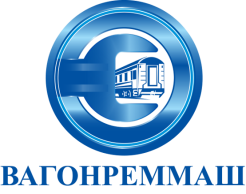 АКЦИОНЕРНОЕ ОБЩЕСТВО «ВАГОНРЕММАШ»ФилиалТамбовский вагоноремонтный завод 392009, г. Тамбов, пл. Мастерских, д. 1 тел. (4752) 44-49-59, факс (4752) 44-49-02,  t-mail: tvrz.vagonremmash.ruПредседатель Конкурснойкомиссии									Члены Конкурсной комиссии: